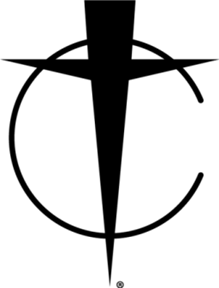 Do you want to live a more Christ centered life but would like more direction? Consider living your Cursillo weekend.  Cursillo is an encounter with our Lord Jesus Christ. Weekends are held at Divine Word Retreat Center in Riverside, California starting on Thursday evening and ending on Sunday evening. Participants stay overnight for talks, discussions, daily Mass and Communion, and visits to the Blessed Sacrament. Talks include topics about the Christian Ideal, the Catholic Faith, and the Christian approach to the world. Men and women around the world are using their Cursillo experience to answer God’s call to prayer, study and service. Come and experience God’s bountiful love!     Upcoming Fall 2019 Events:Men’s Cursillo Weekend: Oct 3-6, 2019 Women’s Cursillo Weekend: Oct 17-20, 2019Spanish, Filipino and Vietnamese Weekends are also available. For dates or more information, please visit the website   www.occursillo.org If you have any questions or would like more information please feel free to contact:[Parish rep – add contact information:  email  and  phone number]Janine Vanderoy – Parish Rep Coordinator:  vanderoyjanine@gmail.com | 949-322-0572www.occursillo.org 